ПОСТАНОВЛЕНИЕ «23»  октября  2020 года							    № 508В соответствии с Федеральным законом от 06.10.2003г. № 131-ФЗ «Об общих принципах организации местного самоуправления в Российской Федерации», Федеральным законом от 06.03.2006 г. № 35-ФЗ «О противодействии терроризму», Федеральным законом от  25.07.2002 г. № 114-ФЗ «О противодействии  экстремистской  деятельности», Уставом городского округа «Поселок Агинское»ПОСТАНОВЛЯЕТ:Внести в муниципальную программу «Профилактика терроризма и экстремизма  в городском округе «Поселок Агинское» на 2020 год», утвержденную  постановлением Главы городского округа «Поселок Агинское» от  29 декабря 2019 года № 519 следующие изменения:1.1. В Таблице основных мероприятиях программы в связи с отсутствием финансовых средств на реализацию мероприятии муниципальной программы исключить  следующее: 2. Опубликовать настоящее постановление на официальном сайте городского округа «Поселок Агинское» в информационно-телекоммуникационной сети интернет: www.go_aginskoe.ru.3.  Контроль за исполнением настоящего постановления оставляю за собой.Глава городского округа «Поселок Агинское»	                                                                     А.С. Дашин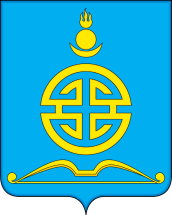 АДМИНИСТРАЦИЯГОРОДСКОГО ОКРУГА «ПОСЕЛОК АГИНСКОЕ»О внесении изменений в муниципальную программу «Профилактика терроризма и экстремизма в городском округе «Поселок Агинское» на 2020 год»Приобретение и установка системы видеонаблюдения на Центральный стадион32 831,10 руб.Комитет образования администрации  ГО «Поселок Агинское»